Name: ______Argo/GottschlingLitDateBig Idea BulbType your book’s title & author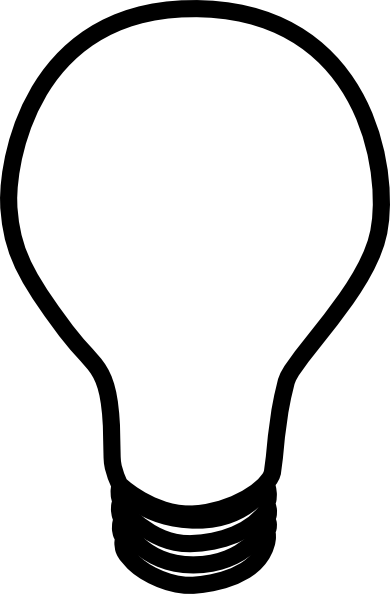 